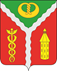 АДМИНИСТРАЦИЯГОРОДСКОГО ПОСЕЛЕНИЯ ГОРОД КАЛАЧКАЛАЧЕЕВСКОГО МУНИЦИПАЛЬНОГО РАЙОНАВОРОНЕЖСКОЙ ОБЛАСТИПОСТАНОВЛЕНИЕот «18» сентября 2020 годаг. Калач	№ 376Об утверждении программы в области энергосбережения и повышения энергетической эффективности на территории городского поселения город Калач на 2021-2023 годыВ соответствии со ст. 25 Федерального закона Российской Федерации от 23.11.2009 № 261 «Об энергосбережении и о повышении энергетической эффективности и о внесении изменений в отдельные законодательные акты Российской Федерации», с приказом Министерства энергетики Российской Федерации от 30.06.2014 № 398 «Об утверждении требований к форме программ в области энергосбережения и повышения энергетической эффективности организаций с участием государства и муниципального образования, организаций, осуществляющих регулируемые виды деятельности, и отчетности о ходе их реализации», Федеральным законом от 06.10.2003 года № 131 – ФЗ «Об общих принципах организации местного самоуправления в Российской Федерации», администрация городского поселения город Калач п о с т а н о в л я е т:Утвердить программу в области энергосбережения и повышения энергетической эффективности на территории городского поселения город Калач на 2021-2023 годы согласно приложению.Настоящее постановление вступает в силу со дня его официального опубликования.Опубликовать настоящее постановление в официальном периодическом издании «Вестник муниципальных правовых актов городского поселения город Калач Калачеевского муниципального района Воронежской области», а также разместить на официальном сайте администрации городского поселения город Калач в телекоммуникационной сети интернет.Контроль за исполнением настоящего постановления возложить на заместителя главы администрации городского поселения город Калач Калачеевского муниципального района Воронежской области Лисова А.В.Приложение к постановлению администрации городского поселения город Калач от 18.09.2020г. № 376ПРОГРАММА В ОБЛАСТИ ЭНЕРГОСБЕРЕЖЕНИЯ И ПОВЫШЕНИЯ ЭНЕРГЕТИЧЕСКОЙ ЭФФЕКТИВНОСТИ НА ТЕРРИТОРИИ ГОРОДСКОГО ПОСЕЛЕНИЯ ГОРОД КАЛАЧ НА 2021-2023 ГОДЫКалач2020 годПАСПОРТ ПРОГРАММЫ В ОБЛАСТИ ЭНЕРГОСБЕРЕЖЕНИЯ И ПОВЫШЕНИЯ ЭНЕРГЕТИЧЕСКОЙ ЭФФЕКТИВНОСТИ НА ТЕРРИТОРИИ ГОРОДСКОГО ПОСЕЛЕНИЯ ГОРОД КАЛАЧ НА 2021-2023 ГОДЫЦелевой уровень снижения потребления ресурсов администрацией городского поселения город Калач Калачеевского муниципального района на трехлетний период (2021-2023 гг) в сопоставимых условиях рассчитан в соответствии с Методическими рекомендациями по определению в сопоставимых условиях целевого уровня снижения государственными (муниципальными) учреждениями суммарного объема потребляемых ими дизельного и иного топлива, мазута, природного газа, тепловой энергии, электрической энергии, угля, а также объема потребляемой ими воды, утвержденных приказом Минэкономразвития России от 15.07.2020 № 425.В качестве исходной информации для определения потенциала снижения потребления ресурсов использованы данные декларации о потреблении энергетических ресурсов за 2019 год, составленной в соответствии с Порядком предоставления декларации о потреблении энергетических ресурсов, утвержденным Приказом Минэкономразвития от 28.10.2019 № 707.СВЕДЕНИЯ О ЦЕЛЕВЫХ ПОКАЗАТЕЛЯХ ПРОГРАММЫ ЭНЕРГОСБЕРЕЖЕНИЯ И ПОВЫШЕНИЯ ЭНЕРГЕТИЧЕСКОЙ ЭФФЕКТИВНОСТИПЕРЕЧЕНЬ МЕРОПРИЯТИЙ ПРОГРАММЫ ЭНЕРГОСБЕРЕЖЕНИЯ И ПОВЫШЕНИЯ ЭНЕРГЕТИЧЕСКОЙ ЭФФЕКТИВНОСТИ ФОРМА ОТЧЕТА О ДОСТИЖЕНИИ ЗНАЧЕНИЙ ЦЕЛЕВЫХ ПОКАЗАТЕЛЕЙ ПРОГРАММЫ ЭНЕРГОСБЕРЕЖЕНИЯ И ПОВЫШЕНИЯ ЭНЕРГЕТИЧЕСКОЙ ЭФФЕКТИВНОСТИ на 1 января 2022 г.Администрация городского поселения город Калач Калачеевского муниципального района Воронежской области Руководитель(уполномоченное лицо) __________________________ ________________________		(должность)	(расшифровка подписи)Руководитель технической службы(уполномоченное лицо) ___________________________ ________________________ 	(должность)	(расшифровка подписи)Руководитель финансово-экономической службы(уполномоченное лицо) ___________________________ ________________________ 	(должность)	(расшифровка подписи)«___» ___________ 2022 г.ФОРМА ОТЧЕТА О ДОСТИЖЕНИИ ЗНАЧЕНИЙ ЦЕЛЕВЫХ ПОКАЗАТЕЛЕЙ ПРОГРАММЫ ЭНЕРГОСБЕРЕЖЕНИЯ И ПОВЫШЕНИЯ ЭНЕРГЕТИЧЕСКОЙ ЭФФЕКТИВНОСТИ на 1 января 2023 г.Администрация городского поселения город Калач Калачеевского муниципального района Воронежской области Руководитель(уполномоченное лицо) __________________________ ________________________	(должность)	(расшифровка подписи)Руководитель технической службы(уполномоченное лицо) ___________________________ ________________________ 	(должность)	(расшифровка подписи)Руководитель финансово-экономической службы(уполномоченное лицо) ___________________________ ________________________ 	(должность)	(расшифровка подписи)«___» ___________ 2023 г.ФОРМА ОТЧЕТА О ДОСТИЖЕНИИ ЗНАЧЕНИЙ ЦЕЛЕВЫХ ПОКАЗАТЕЛЕЙ ПРОГРАММЫ ЭНЕРГОСБЕРЕЖЕНИЯ И ПОВЫШЕНИЯ ЭНЕРГЕТИЧЕСКОЙ ЭФФЕКТИВНОСТИ на 1 января 2024 г.Администрация городского поселения город Калач Калачеевского муниципального района Воронежской области Руководитель(уполномоченное лицо) __________________________ ________________________	(должность)	(расшифровка подписи)Руководитель технической службы(уполномоченное лицо) ___________________________ ________________________ 	(должность)	(расшифровка подписи)Руководитель финансово-экономической службы(уполномоченное лицо) ___________________________ ________________________ 	(должность)	(расшифровка подписи)«___» ___________ 2024 г.ФОРМА ОТЧЕТА О РЕАЛИЗАЦИИ МЕРОПРИЯТИЙ ПРОГРАММЫ ЭНЕРГОСБЕРЕЖЕНИЯ И ПОВЫШЕНИЯ ЭНЕРГЕТИЧЕСКОЙ ЭФФЕКТИВНОСТИ на 1 января 2022 г.Администрация городского поселения город Калач Калачеевского муниципального района Воронежской областиРуководитель(уполномоченное лицо) __________________________ ________________________	(должность)	(расшифровка подписи)Руководитель технической службы(уполномоченное лицо) ___________________________ ________________________ 	(должность)	(расшифровка подписи)Руководитель финансово-экономической службы(уполномоченное лицо) ___________________________ ________________________  	(должность)	(расшифровка подписи)«___» ___________ 2022 г.ФОРМА ОТЧЕТА О РЕАЛИЗАЦИИ МЕРОПРИЯТИЙ ПРОГРАММЫ ЭНЕРГОСБЕРЕЖЕНИЯ И ПОВЫШЕНИЯ ЭНЕРГЕТИЧЕСКОЙ ЭФФЕКТИВНОСТИ на 1 января 2023 г.Администрация городского поселения город Калач Калачеевского муниципального района Воронежской областиРуководитель(уполномоченное лицо) __________________________ ________________________	(должность)	(расшифровка подписи)Руководитель технической службы(уполномоченное лицо) ___________________________ ________________________	(должность)	(расшифровка подписи)Руководитель финансово-экономической службы(уполномоченное лицо) ___________________________ ________________________ 	(должность)	(расшифровка подписи)«___» ___________ 2023 г.ФОРМА ОТЧЕТА О РЕАЛИЗАЦИИ МЕРОПРИЯТИЙ ПРОГРАММЫ ЭНЕРГОСБЕРЕЖЕНИЯ И ПОВЫШЕНИЯ ЭНЕРГЕТИЧЕСКОЙ ЭФФЕКТИВНОСТИ на 1 января 2024 г.Администрация городского поселения город Калач Калачеевского муниципального района Воронежской областиРуководитель(уполномоченное лицо) __________________________ ________________________	(должность)	(расшифровка подписи)Руководитель технической службы(уполномоченное лицо) ___________________________ ________________________	(должность)	(расшифровка подписи)Руководитель финансово-экономической службы(уполномоченное лицо) ___________________________ ________________________	(должность)	(расшифровка подписи)«___» ___________ 2024 г.ПОЯСНИТЕЛЬНАЯ ЗАПИСКАОбщие сведения об объекте:Администрация городского поселения город Калач Калачеевского муниципального района Воронежской областиАдрес: г. Калач, пл. Ленина, д. 6ОГРН 1023600793512ИНН 3610004386Код по ОКВЭД 84.11.34Код по ОКОГУ 3300400Ф.И.О., должность руководителя Мирошникова Татьяна Васильевна, глава администрации городского поселения город Калач Калачеевского муниципального района Воронежской областиОбщая численность сотрудников – 10 человекСведения о потреблении энергетических ресурсов, 	Таблица 1Электроснабжение2.1 Анализ эффективности системы электроснабжения,	Таблица 22.1.1. Баланс потребления электрической энергии за базовый год представлено ниже, в тыс. кВт/ч	Таблица 3Общее состояние системы электроснабжения находится в удовлетворительном состоянии, регламентные проверки и обслуживание проводится в срок и не вызывает нареканий.Ввод оборудован прибором учета электроэнергии, даты и сроки поверок соблюдены и не превышены.В соответствии с Приказом МИНЭКОНОМРАЗВИТИЯ РОССИИ от 15.07.2020 № 425 в сопоставимых условиях определен уровень снижения электрической энергии, разработан перечень мероприятий по энергосбережению, проведена их стоимостная оценка.Мероприятия по сбережению электрической энергии- Инструктаж персонала по методам энергосбережения и повышения энергетической эффективности;- Установка средств наглядной агитации по энергосбережению;- Установка датчика движения в местах общего пользования (1 этаж).Направленные на снижение электропотребления, отражают современные научно-технически достижения в области энергосбережения. Сроки окупаемости определены как период времени, в течение которого затраты на выполнение соответствующего мероприятия будут компенсированы суммарной величиной экономического эффекта от реализации данного мероприятия. Срок окупаемости мероприятий не превышает нормативный срок эксплуатации оборудования, на котором внедряется указанное мероприятие. 3. Теплоснабжение3.1. Описание и анализ системы теплоснабжения.3.1.1. Теплоснабжение администрации Калачевского муниципального района Воронежской области осуществляется централизованно. Теплоснабжение помещений предусмотрено для покрытия нагрузок системы отопления.3.1.2. Объем потребления тепловой энергии на нужды объектов организации за базовый 2019 год представлен ниже.	Таблица 4В целом система отопления находится в удовлетворительном состоянии. Состояние системы отопления позволяет обеспечить бесперебойную деятельность администрации городского поселения город Калач Калачеевского муниципального района Воронежской области. Состояние отапливаемого здания хорошее: стены здания без видимых нарушений и дефектов. В соответствии с Приказом МИНЭКОНОМРАЗВИТИЯ РОССИИ от 15.07.2020 № 425 в сопоставимых условиях требования по снижению потребления не устанавливаются.4. Водоснабжение4.1 Описание и анализ системы водоснабжения.4.1.2. Водоснабжение администрации городского поселения город Калач Калачеевского муниципального района Воронежской области централизованное и осуществляется от водопроводной сети. Холодная вода используется на хозяйственно-бытовые цели. Заключен договор на отпуск воды.4.1.3. Фактическое потребление воды за базовый 2019 год приведено ниже, 	Таблица 5В целом система водоснабжения находится в хорошем состоянии, регламентные проверки и обслуживание проводится в срок и не вызывает нареканий, сроки проверок приборов учета воды соблюдены и не превышены.В соответствии с Приказом МИНЭКОНОМРАЗВИТИЯ РОССИИ от 15.07.2020 № 425 значение удельного годового значения в базовом 2019 году равно 3,82 м. куб/чел, данное значение эффективно и требование не устанавливается. Любые разработанные мероприятия по сбережению воды будут не эффективны, т.е. не окупаемые.5. Потребление моторного топливаНа балансе Администрации городского поселения имеется действующий автотранспорт. Расход моторного топлива также включен в энергобаланс объекта. Потребление моторного топлива представлено ниже.Планируется поэтапное снижение потребления моторного топлива.ЗАКЛЮЧЕНИЕПрограмма включает в себя рассчитанные целевые показатели в области энергосбережения и повышения энергетической эффективности администрации городского поселения город Калач Калачеевского муниципального района Воронежской области на 2021-2023 годы.Программа включает в себя перечень мероприятий на 2021-2023 годы по энергосбережению и повышению энергоэффективности. В программе рассчитан экономический эффект и технологический эффект от реализации мероприятий, сроки окупаемости мероприятий определены отдельно в отношении каждого мероприятия.Суммарный технологический эффект от реализации мероприятий по снижению расхода электрической энергии составит 400 кВт/ч.Суммарный экономический эффект от реализации мероприятий по снижению расхода электрической энергии составит 3,5 тыс. рублей. Реализация мероприятий программы не позволит увеличить объем потребления энергетических ресурсов, но и приведет к снижению потребления.Глава администрациигородского поселения город КалачТ.В. МирошниковаПолное наименование организацииАдминистрация городского поселения город Калач Калачеевского муниципального района Воронежской областиОснование для разработки программы- Федеральный закон РФ № 261-ФЗ от 23.11.2009 «Об энергосбережении и о повышении энергетической эффективности, и о внесении изменений в отдельные законодательные акты РФ»;- Приказ Минэнерго России от 15.07.2020 № 425 «Об утверждении методических рекомендаций по определению в сопоставимых условиях целевого уровня снижения государственными (муниципальными) учреждениями суммарного объема потребляемых ими дизельного и иного топлива, мазута, природного газа, тепловой энергии, электрической энергии, угля, а также объема потребляемой ими воды»;- Приказ Минэнерго России от 30.06.2014 № 398        «Об утверждении требований к форме программ в области энергосбережения и повышения энергетической эффективности организаций с участием государства, и муниципального образования, организаций, осуществляемых регулируемые виды деятельности, и отчетности о ходе их реализации»;- Приказ Минэнерго России от 30.06.2014 № 339 «Об утверждении методики расчета значений целевых показателей в области энергосбережения и повышения энергетической эффективности, в том числе в сопоставимых условиях»;- Приказ Министерства регионального развития Российской Федерации от 17.02.2010 № 61 «Об утверждении примерного перечня мероприятий в области энергосбережения и повышения энергетической эффективности»Полное наименование исполнителей и (или) соисполнителей программыСектор по развитию городского хозяйства и управлению муниципальной собственностью администрации городского поселения город Калач Калачеевского муниципального района Воронежской области;Сектор финансово – экономического учета и отчетности администрации городского поселения город Калач Калачеевского муниципального района Воронежской области».Полное наименование разработчиков программыСектор по развитию городского хозяйства и управлению муниципальной собственностью администрации городского поселения город Калач Калачеевского муниципального района Воронежской областиЦели программыОбеспечение рационального использования энергетических ресурсов в организации за счет реализации мероприятий по энергосбережению и повышению энергетической эффективности.Задачи программыРеализация мероприятий по энергосбережению и повышению энергетической эффективностиЦелевые показателиЦелевые показатели рассчитываются в соответствии с Приказом Минэкономразвития России от 15.07.2020 № 425Сроки программы2021-2023 годыИсточники и объемы финансового обеспечения реализации программыИсточники финансового обеспечения – средства местного бюджета:2021 г. – 0,2 тыс. рублей2022 г. – 0,2 тыс. рублей2023 г. – 10,2 тыс. рублейПланируемые результаты реализации программыНедопущение увеличения объемов потребления каждого энергоресурса в период реализации программы.Снижение затрат на оплату ГСМ.Повышение эффективности энергопотребления путем внедрения современных энергосберегающих технологий и оборудования.№ п/пНаименование показателя программыЕдиница измеренияПлановые значения целевых показателей программыПлановые значения целевых показателей программыПлановые значения целевых показателей программы№ п/пНаименование показателя программыЕдиница измерения2021 г.2022 г.2023 г.1234561Удельный расход электрической энергии (в расчете на 1 кв. метр общей площади)кВт. ч/кв. м33,333,333,32Удельный расход тепловой энергии (в расчете на 1 кв. метр общей площади) Гкал/кв. мнеприменимонеприменимонеприменимо3Удельный расход холодной вводы (в расчете на 1 человека)куб. м./челдо 5,2до 5,2до 5,24Потребление моторного топлива тут/л0,003600,003540,00343N п/пНаименование мероприятия программы2021 г.2021 г.2021 г.2021 г.2021 г.2022 г.2022 г.2022 г.2022 г.2022 г.2023 г.2023 г.2023 г.2023 г.2023 г.N п/пНаименование мероприятия программыФинансовое обеспечение реализации мероприятийФинансовое обеспечение реализации мероприятийЭкономия топливно- энергетических ресурсовЭкономия топливно- энергетических ресурсовЭкономия топливно- энергетических ресурсовФинансовое обеспечение реализации мероприятийФинансовое обеспечение реализации мероприятийЭкономия топливно- энергетических ресурсовЭкономия топливно- энергетических ресурсовЭкономия топливно- энергетических ресурсовФинансовое обеспечение реализации мероприятийФинансовое обеспечение реализации мероприятийЭкономия топливно- энергетических ресурсовЭкономия топливно- энергетических ресурсовЭкономия топливно- энергетических ресурсовN п/пНаименование мероприятия программыФинансовое обеспечение реализации мероприятийФинансовое обеспечение реализации мероприятийв натуральном выражениив натуральном выражениив стоимостном выражении, тыс. руб.Финансовое обеспечение реализации мероприятийФинансовое обеспечение реализации мероприятийв натуральном выражениив натуральном выражениив стоимостном выражении, тыс. руб.Финансовое обеспечение реализации мероприятийФинансовое обеспечение реализации мероприятийв натуральном выражениив натуральном выражениив стоимостном выражении, тыс. руб.N п/пНаименование мероприятия программыисточникобъем, тыс.руб.кол-воед. изм.в стоимостном выражении, тыс. руб.источникобъем, тыс.руб.кол-воед. изм.в стоимостном выражении, тыс. руб.источникобъем, тыс. руб.кол-воед. изм.в стоимостном выражении, тыс. руб.12345678910111213141516171Проведение ежеквартального анализа потребления ТЭР---------------2Весенне-осеннее обследование здания и помещений на предмет износа в целях своевременного проведения ремонта для снижения потерь тепловой энергии в зимний периодМБ5,0---МБ5,3---МБ5,5---3Инструктаж персонала по методам энергосбережения и повышения энергетической эффективности---------------4Установка средств наглядной агитации по энергосбережениюМБ0,2---МБ0,2---МБ0,2---5Установка датчика движения в местах общего пользования (1 этаж) ----------МБ10400кВт/ч3,56Замена счетчика по учету воды----------МБ1,5---Итого по мероприятиямИтого по мероприятиямИтого по мероприятиям5,2XX-X5,5XX-X17,2XX3,5№ п/пНаименование показателя программыЕдиница измеренияЗначения целевых показателейЗначения целевых показателейЗначения целевых показателей№ п/пНаименование показателя программыЕдиница измеренияпланфактотклонение1234561Удельный расход электрической энергии (в расчете на 1 кв. метр общей площади)кВтч/кв. м24,482Удельный расход тепловой энергии (в расчете на 1 кв. метр общей площади) Гкал/кв. мнеприменимо3Удельный расход холодной вводы (в расчете на 1 человека)Куб. м./челдо 5,24Потребление моторного топлива тут/л0,00360№ п/пНаименование показателя программыЕдиница измеренияЗначения целевых показателейЗначения целевых показателейЗначения целевых показателей№ п/пНаименование показателя программыЕдиница измеренияпланфактотклонение1234561Удельный расход электрической энергии (в расчете на 1 кв. метр общей площади)кВтч/кв. м24,482Удельный расход тепловой энергии (в расчете на 1 кв. метр общей площади) Гкал/кв. мнеприменимо3Удельный расход холодной вводы (в расчете на 1 человека)Куб. м./челдо 5,24Потребление моторного топлива тут/л0,00354№ п/пНаименование показателя программыЕдиница измеренияЗначения целевых показателейЗначения целевых показателейЗначения целевых показателей№ п/пНаименование показателя программыЕдиница измеренияпланфактотклонение1234561Удельный расход электрической энергии (в расчете на 1 кв. метр общей площади)кВтч/кв. м24,482Удельный расход тепловой энергии (в расчете на 1 кв. метр общей площади) Гкал/кв. мнеприменимо3Удельный расход холодной вводы (в расчете на 1 человека)Куб. м./челдо 5,24Потребление моторного топлива тут/л0,00343N п/пНаименование мероприятия программыФинансовое обеспечение реализации мероприятийФинансовое обеспечение реализации мероприятийФинансовое обеспечение реализации мероприятийФинансовое обеспечение реализации мероприятийЭкономия топливно-энергетических ресурсовЭкономия топливно-энергетических ресурсовЭкономия топливно-энергетических ресурсовЭкономия топливно-энергетических ресурсовЭкономия топливно-энергетических ресурсовЭкономия топливно-энергетических ресурсовЭкономия топливно-энергетических ресурсовN п/пНаименование мероприятия программыФинансовое обеспечение реализации мероприятийФинансовое обеспечение реализации мероприятийФинансовое обеспечение реализации мероприятийФинансовое обеспечение реализации мероприятийв натуральном выражениив натуральном выражениив натуральном выражениив натуральном выражениив стоимостном выражении, тыс. руб.в стоимостном выражении, тыс. руб.в стоимостном выражении, тыс. руб.N п/пНаименование мероприятия программыФинансовое обеспечение реализации мероприятийФинансовое обеспечение реализации мероприятийФинансовое обеспечение реализации мероприятийФинансовое обеспечение реализации мероприятийв натуральном выражениив натуральном выражениив натуральном выражениив натуральном выражениипланфактотклонениеN п/пНаименование мероприятия программыисточникобъем, тыс. руб.объем, тыс. руб.объем, тыс. руб.количествоколичествоколичествоед. изм.планфактотклонениеN п/пНаименование мероприятия программыисточникпланфактотклонениепланфактотклонениеед. изм.планфактотклонение123456789101112131Проведение ежеквартального анализа потребления ТЭР----2Весенне-осеннее обследование здания и помещений на предмет износа в целях своевременного проведения ремонта для снижения потерь тепловой энергии в зимний периодМБ5,0--3Инструктаж персонала по методам энергосбережения и повышения энергетической эффективности----4Установка средств наглядной агитации по энергосбережениюМБ0,2-5Установка датчика движения в местах общего пользования (1 этаж) --6Замена счетчика по учету воды-----Итого по мероприятиямИтого по мероприятиямX5,2-X-N п/пНаименование мероприятия программыФинансовое обеспечение реализации мероприятийФинансовое обеспечение реализации мероприятийФинансовое обеспечение реализации мероприятийФинансовое обеспечение реализации мероприятийЭкономия топливно-энергетических ресурсовЭкономия топливно-энергетических ресурсовЭкономия топливно-энергетических ресурсовЭкономия топливно-энергетических ресурсовЭкономия топливно-энергетических ресурсовЭкономия топливно-энергетических ресурсовЭкономия топливно-энергетических ресурсовN п/пНаименование мероприятия программыФинансовое обеспечение реализации мероприятийФинансовое обеспечение реализации мероприятийФинансовое обеспечение реализации мероприятийФинансовое обеспечение реализации мероприятийв натуральном выражениив натуральном выражениив натуральном выражениив натуральном выражениив стоимостном выражении, тыс. руб.в стоимостном выражении, тыс. руб.в стоимостном выражении, тыс. руб.N п/пНаименование мероприятия программыФинансовое обеспечение реализации мероприятийФинансовое обеспечение реализации мероприятийФинансовое обеспечение реализации мероприятийФинансовое обеспечение реализации мероприятийв натуральном выражениив натуральном выражениив натуральном выражениив натуральном выражениипланфактотклонениеN п/пНаименование мероприятия программыисточникобъем, тыс. руб.объем, тыс. руб.объем, тыс. руб.количествоколичествоколичествоед. изм.планфактотклонениеN п/пНаименование мероприятия программыисточникпланфактотклонениепланфактотклонениеед. изм.планфактотклонение123456789101112131Проведение ежеквартального анализа потребления ТЭР----2Весенне-осеннее обследование здания и помещений на предмет износа в целях своевременного проведения ремонта для снижения потерь тепловой энергии в зимний периодМБ5,3--3Инструктаж персонала по методам энергосбережения и повышения энергетической эффективности----4Установка средств наглядной агитации по энергосбережениюМБ0,2--5Установка датчика движения в местах общего пользования (1 этаж) --6Замена счетчика по учету воды-----Итого по мероприятиямИтого по мероприятиямX5,5-X-N п/пНаименование мероприятия программыФинансовое обеспечение реализации мероприятийФинансовое обеспечение реализации мероприятийФинансовое обеспечение реализации мероприятийФинансовое обеспечение реализации мероприятийЭкономия топливно-энергетических ресурсовЭкономия топливно-энергетических ресурсовЭкономия топливно-энергетических ресурсовЭкономия топливно-энергетических ресурсовЭкономия топливно-энергетических ресурсовЭкономия топливно-энергетических ресурсовЭкономия топливно-энергетических ресурсовN п/пНаименование мероприятия программыФинансовое обеспечение реализации мероприятийФинансовое обеспечение реализации мероприятийФинансовое обеспечение реализации мероприятийФинансовое обеспечение реализации мероприятийв натуральном выражениив натуральном выражениив натуральном выражениив натуральном выражениив стоимостном выражении, тыс. руб.в стоимостном выражении, тыс. руб.в стоимостном выражении, тыс. руб.N п/пНаименование мероприятия программыФинансовое обеспечение реализации мероприятийФинансовое обеспечение реализации мероприятийФинансовое обеспечение реализации мероприятийФинансовое обеспечение реализации мероприятийв натуральном выражениив натуральном выражениив натуральном выражениив натуральном выражениипланфактотклонениеN п/пНаименование мероприятия программыисточникобъем, тыс. руб.объем, тыс. руб.объем, тыс. руб.количествоколичествоколичествоед. изм.планфактотклонениеN п/пНаименование мероприятия программыисточникпланфактотклонениепланфактотклонениеед. изм.планфактотклонение123456789101112131Проведение ежеквартального анализа потребления ТЭР----2Весенне-осеннее обследование здания и помещений на предмет износа в целях своевременного проведения ремонта для снижения потерь тепловой энергии в зимний периодМБ5,5--3Инструктаж персонала по методам энергосбережения и повышения энергетической эффективности----4Установка средств наглядной агитации по энергосбережениюМБ0,2--5Установка датчика движения в местах общего пользования (1 этаж) МБ10,0400кВт/ч3,56Замена счетчика по учету водыМБ1,5---Итого по мероприятиямИтого по мероприятиямX17,2400X3,5№п/пНаименование энергетического ресурсаЕдиница измеренияОтчетный (базовый) год№п/пНаименование энергетического ресурсаЕдиница измерения20191Тепловая энергия, всегоГкал74,641Тепловая энергия, всегот.у.т.11,091Тепловая энергия, всеготыс. руб.199,452Электрическая энергиякВт/ч9 5002Электрическая энергият.у.т.3,272Электрическая энергиятыс. руб.70,213Холодная водакуб. м.843Холодная водатыс. руб.3,27Наименование Единица измеренияОтчетный (базовый) годНаименование Единица измерения2019Электрическая энергиякВт/ч9 500Электрическая энергият.у.т.3,27Электрическая энергиятыс. руб.70,21№ п/пСтатьяОтчетный (базовый год), 20191Приход1.1.Сторонний источник9,51.2. Собственное производство-Итого суммарный приход9,52Расход2.1.Расход на собственные нужды, всего в том числе:9,52.1.1.оборудование7,92.1.2.искусственное освещение1,6Наименование Единица измеренияОтчетный (базовый) годНаименование Единица измерения2019Тепловая энергия, всегоГкал74,64Тепловая энергия, всегот.у.т.11,09Тепловая энергия, всеготыс. руб.199,45Наименование Единица измеренияОтчетный (базовый) годНаименование Единица измерения2019Холодная водакуб. м.84Холодная водатыс. руб.3,27НаименованиеЕд. изм.2019 годМоторного топлива всего, в том числе:т.у.т/л0,00365Бензинт20,4